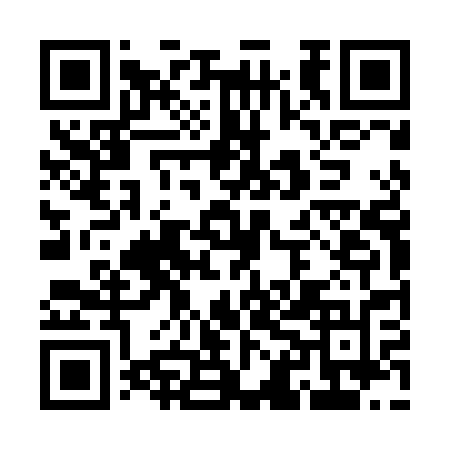 Ramadan times for Czajki, PolandMon 11 Mar 2024 - Wed 10 Apr 2024High Latitude Method: Angle Based RulePrayer Calculation Method: Muslim World LeagueAsar Calculation Method: HanafiPrayer times provided by https://www.salahtimes.comDateDayFajrSuhurSunriseDhuhrAsrIftarMaghribIsha11Mon3:573:575:5211:393:295:275:277:1612Tue3:543:545:5011:393:315:295:297:1813Wed3:523:525:4811:393:325:305:307:2014Thu3:493:495:4511:383:345:325:327:2215Fri3:463:465:4311:383:355:345:347:2416Sat3:443:445:4111:383:375:365:367:2617Sun3:413:415:3811:373:385:385:387:2818Mon3:383:385:3611:373:405:405:407:3019Tue3:363:365:3311:373:415:415:417:3220Wed3:333:335:3111:373:435:435:437:3421Thu3:303:305:2911:363:445:455:457:3622Fri3:273:275:2611:363:465:475:477:3923Sat3:253:255:2411:363:475:495:497:4124Sun3:223:225:2111:353:485:505:507:4325Mon3:193:195:1911:353:505:525:527:4526Tue3:163:165:1711:353:515:545:547:4727Wed3:133:135:1411:343:535:565:567:5028Thu3:103:105:1211:343:545:585:587:5229Fri3:073:075:0911:343:555:595:597:5430Sat3:043:045:0711:343:576:016:017:5631Sun4:014:016:0512:334:587:037:038:591Mon3:583:586:0212:334:597:057:059:012Tue3:553:556:0012:335:017:077:079:033Wed3:523:525:5712:325:027:087:089:064Thu3:493:495:5512:325:037:107:109:085Fri3:463:465:5312:325:057:127:129:116Sat3:433:435:5012:325:067:147:149:137Sun3:403:405:4812:315:077:157:159:168Mon3:363:365:4612:315:087:177:179:189Tue3:333:335:4312:315:107:197:199:2110Wed3:303:305:4112:305:117:217:219:23